5490N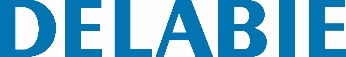 Barra de duche angular com barra vertical Nylon branco antibacterianoReferência: 5490N Informação para prescriçãoBarra de duche angular 2 paredes com montagem da barra vertical Ø 32, para pessoas com mobilidade reduzida (PMR).Utilização como barra de apoio e postura de pé.Ajuda e protege a entrada e deslocação segura no duche. Função de barra de duche se adicionar um suporte de chuveiro e/ou uma saboneteira. Tratamento antibacteriano NylonClean: proteção otimizada contra o desenvolvimento bacteriano.Pode receber um banco de duche para pendurar (encomendar separadamente).Possível montagem da barra vertical à esquerda ou à direita. Adaptado para utilização intensiva em coletividades ou meio hospitalar.Poliamida de alta resistência (Nylon) : com reforço em aço com tratamento anticorrosão de 2 mm de espessura.Superfície uniforme, não porosa que facilita a manutenção e higiene.Resistência aos produtos químicos e de limpeza. Tratamento anti-UV.Contacto macio e quente.Espaço entre a barra e a parede de 38 mm : espaço mínimo que interdita a passagem do ante-braço por forma a evitar os riscos de fratura em caso de queda.Fixações invisíveis por placa com 6 furos, Ø 73.Fornecido com parafusos Inox para parede de betão. Dimensões: 1 150 x 750 x 750 mm.Testado com mais de 200 kg. Peso máximo do utilizador recomendado : 135 kg.Garantia da barra 10 anos. Marcação CE.